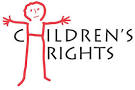 Meeting minutes 11th September 2018Present: Anthony, Darcy, Ellie, Isla and Ann MarieApologies: Peter went home earlyAbsent: Luca on holiday, Charlie offIsla: “I go to Castlemilk nursery and learn to do puzzles”; “I stay at home when I am sick”. I make play dough at nursery you need flour, water, paint; oil and you mix it with a big spoon” “I like going to the woods with the other nursery”. “Leigh is the lady who looks after me at nursery”.Darcy: “My mum brings me to nursery and my Gran picks me up”. “My brother Ryan comes to nursery in the big room with me”. “When you squish the play dough you get messy hands”. I like to bring my LOL dolls to nursery to share with my friends”.Ellie: “My mum brings me to nursery and my Dad picks me up at 1,2,3,4 o’clock”. “I like dressing up in the princess dresses with my new friend Harper” Anthony: “I have burgers for lunch at nursery they are good” “I play with the boys and girls in the construction area, we make tracks” “My favourite thing is playing in the nursery woodlands going on the tree swing”. “My best friend is Jake at nursery”. We discussed: Article 28: I have the right to a good quality education. I should be encouraged to go to nursery to the highest level I can. 